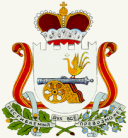 АДМИНИСТРАЦИЯ   ИГОРЕВСКОГО  СЕЛЬСКОГО  ПОСЕЛЕНИЯ                            ХОЛМ-ЖИРКОВСКОГО РАЙОНА СМОЛЕНСКОЙ ОБЛАСТИП О С Т А Н О В Л Е Н И Еот  07.10.2017    №  46-вВ целях реализации приоритетного проекта «Формирование комфортной городской среды» и повышения уровня благоустройства территории Игоревского сельского поселения Холм-Жирковского  района Смоленской области Администрация Игоревского сельского поселения  Холм-Жирковского района Смоленской области   ПОСТАНОВЛЯЕТ:1. Утвердить Положение об Общественной комиссии по обеспечению реализации муниципальной программы «Формирование современной городской среды на территории Игоревского сельского поселения Холм-Жирковского района Смоленской области» на 2018-2022 годы согласно приложению № 1.2. Утвердить состав Общественной комиссии по обеспечению реализации муниципальной программы «Формирование современной городской среды на территории  Игоревского сельского поселения Холм-Жирковского района Смоленской области» на 2018-2022 годы согласно приложению № 2.3. Настоящее постановление разместить на официальном сайте Администрации  Игоревского сельского поселения Холм-Жирковского района                Смоленской области в информационной сети Интернет. Контроль за исполнением настоящего постановления оставляю за собой5. Настоящее постановление вступает в силу после дня  подписания.Глава муниципального образованияИгоревского сельского поселения  Холм - Жирковского    районаСмоленской   области 				                                   Т.А.Семенова Положениеоб Общественной комиссии по обеспечению реализации муниципальной программы «Формирование современной городской среды на территории Игоревского сельского поселения   Холм-Жирковского  района Смоленской области» на 2018-2022 годы1.Настоящее положение определяет порядок работы Общественной комиссии по обеспечению реализации муниципальной программы «Формирование современной городской среды на территории  Игоревского сельского  поселения Холм-Жирковского района Смоленской области» на 2018-2022 годы (далее – Комиссия).	2. Результаты внесенных предложений носят рекомендательный характер. 3. Комиссия создается и упраздняется постановлением Администрации Игоревского сельского поселения  Холм-Жирковского района Смоленской области.4.  Руководство Комиссией осуществляет председатель Комиссии, а в его отсутствие – заместитель председателя Комиссии.5. Заседание Комиссии правомочно, если на нем присутствует более 50 процентов общего числа ее членов.6. Решения Комиссии принимаются простым большинством голосов членов Комиссии, принявших участие в ее заседании. Каждый член Комиссии имеет один голос. При равенстве голосов голос председателя Комиссии является решающим.7. В сфере своей компетенции Комиссия:7.1. Рассматривает и оценивает заявки заинтересованных лиц о включении дворовой территории в муниципальную программу на предмет соответствия заявки и прилагаемых к ней документов установленным требованиям, определяемым Порядком и сроками предоставления, рассмотрения и оценки предложений заинтересованных лиц о включении дворовых территорий в муниципальную программу «Формирование современной городской среды на территории Игоревского сельского  поселения Холм-Жирковского района Смоленской области»  на 2018-2022 годы.7.2. Рассматривает и оценивает заявки граждан и организаций о включении мест массового посещения граждан в муниципальную программу на предмет соответствия заявки и прилагаемых к ней документов установленным требованиям, определяемым Порядком и сроками предоставления, рассмотрения и оценки предложений заинтересованных лиц о включении мест массового посещения граждан в муниципальную программу «Формирование современной городской среды на территории  Игоревского сельского поселения Холм-Жирковского района Смоленской области» в 2018-2022 гг.7.3. Проводит оценку предложений заинтересованных лиц к проекту муниципальной программы «Формирование современной городской среды на территории Игоревского сельского поселения Холм-Жирковского  района Смоленской области» на 2018-2022 годы.7.4. Контролирует и координирует реализацию муниципальной программы «Формирование современной городской среды на территории Игоревского сельского  поселения Холм-Жирковского района Смоленской области» на 2018-2022 годы.8. Комиссия вправе в целях подтверждения достоверности представляемых документов и целесообразности проведения мероприятий по благоустройству осуществлять выезд для осмотра указанных в предложениях территорий.9. В случае установления недостоверности информации, содержащейся в документах, представленных участником отбора, Комиссия обязана отстранить такого участника от участия в отборе.10. Решения Комиссии в день их принятия оформляются протоколом заседания Комиссии, который подписывают все члены Комиссии, принимавшие участие в заседании. Протокол заседания Комиссии ведет секретарь Комиссии. Протокол заседания Комиссии составляется в двух экземплярах, один из которых остается в Комиссии, второй направляется заинтересованным лицам.11. Протокол заседания Комиссии не позднее 5 (пяти) рабочих дней после проведения заседания Комиссии размещается на официальном сайте Администрации  Игоревского сельского поселения Холм-Жирковского района               Смоленской области в информационно-телекоммуникационной сети «Интернет».11. На основании решения Комиссии об оценке представленных участниками отбора дворовых территорий и мест массового посещения граждан и принятия решения о включении или об отказе включения в муниципальную программу «Формирование современной городской среды на территории Игоревского сельского поселения Холм-Жирковского района Смоленской области» на 2018-2022 годы формируется указанная муниципальная программа.СоставОбщественной комиссии по обеспечению реализации муниципальной программы «Формирование современной городской среды на территории Игоревского поселения Холм-Жирковского района Смоленской области» на 2018-2022 годыБалеевских                          -   мастер МУП «ИКХ»Николай Александрович                     Об Общественной комиссии по рассмотрению и оценке предложений граждан, организаций о включении в муниципальную программу «Формирование современной городской среды на территории Игоревского сельского поселения Холм-Жирковского района Смоленской области на 2018-2022 годы   Приложение № 1к постановлению АдминистрацииИгоревского сельского поселения Холм-Жирковского района Смоленской областиот 07.10.2017  № 46-вПриложение № 2к постановлению АдминистрацииИгоревского сельского поселения  Холм-Жирковского района Смоленской областиот 07.10.2017  № 46-в Семенова Татьяна Алексеевна -Глава муниципального образования Игоревского  сельского поселения  Холм-Жирковского района Смоленской области, председатель комиссииКартошкина Елена Викторовна - Заведующая МБДОУ детский сад « Ежик»Холм-Жирковского района Смоленской области , заместитель председателя комиссииСмирнова Виктория Васильевна -Старший менеджер Администрации Игоревского сельского поселения Холм-Жирковского района Смоленской области  , секретарь комиссииЧлены комиссии:Кузнецов Владимир Семенович -Директор МУП Игоревского коммунального хозяйстваМаксименковаИрина Александровна -Директор МБОУ (Игоревская средняя школа )Холм-Жирковского района Смоленской области   Анисимова Наталья Михайловна - Специалист 1 категории  Администрации Игоревского сельского поселения  Холм-Жирковского района Смоленской областиЮдова Татьяна Александровна -Юрист ООО « ИЗ ДСП» ДряговаПолина Эдуардовна -Инженер конструктор ООО « ИЗ МДФ»АфонасьеваТатьяна Александровна-Менеджер по продажам ООО «Смоленская фанера» (по согласованию)МихальченковаАлевтина Анатольевна-Заместитель директора МБОУ( Игоревская средняя школа) Холм-Жирковского района Смоленской области  (по согласованию)